О предоставлении разрешения на отклонение от предельных параметров разрешенного строительства, реконструкции объектов капитального строительства на земельном участке, расположенном по адресу: Краснодарский край, Новокубанский район, г. Новокубанск,  вблизи автодороги «Граница Гулькевичского р-на - г. Новокубанск -  г. Армавир», ПК 12+708, справа	Дороховой Надежде Ивановне принадлежит на праве собственности земельный участок общей площадью 7741 кв.м., с кадастровым номером 23:21:0401006:72, расположенный по адресу: Краснодарский край, Новокубанский район, г. Новокубанск, вблизи автодороги «Граница Гулькевичского р-на - г. Новокубанск - г. Армавир», ПК 12+708, справа, с видом разрешенного использования – магазины (размещение объектов капитального строительства, предназначенных для продажи товаров, торговая площадь которых составляет до 5000 кв.м.).	Согласно Генеральному плану Новокубанского городского поселения Новокубанского района Краснодарского края, утвержденному решением Совета Новокубанского городского поселения Новокубанского района от 19 октября 2012 года № 384 (в редакции от 27 декабря 2018 года № 571), данный земельный участок расположен на территории объектов делового, общественного и коммерческого назначения.	В соответствии с Правилами землепользования и застройки территории Новокубанского городского поселения Новокубанского района Краснодарского края, утвержденными решением Совета Новокубанского городского поселения Новокубанского района от 01 августа 2014 года № 585 (в редакциях от 27 декабря 2018 года № 572, 23 августа 2019 года № 648, 24 января 2020 года № 75), данный земельный участок расположен в зоне делового, общественного и коммерческого назначения (ОД-1). 	Дорохова Надежда Ивановна, обратилась в комиссию по землепользованию и застройке Новокубанского городского поселения Новокубанского района Краснодарского края с заявлением о предоставлении разрешения на отклонение от предельных параметров разрешенного строительства, реконструкции объекта капитального строительства, расположенного по адресу: г. Новокубанск, вблизи автодороги «Граница Гулькевичского р-на - г. Новокубанск - г. Армавир», ПК 12+708, справа, для строительства магазина на расстоянии 1,0 м от северной межевой границы своего земельного участка.В соответствии со статьями 39, 40 Градостроительного кодекса Российской Федерации, постановлением администрации Новокубанского городского поселения Новокубанского района от 30 июня 2020 года № 424 «О назначении публичных слушаний по вопросам: предоставление разрешения на отклонение от предельных параметров разрешенного строительства, реконструкции объектов капитального строительства и предоставление разрешения на условно-разрешенный вид использования земельного участка», на основании рекомендаций комиссии по землепользованию и застройке Новокубанского городского поселения Новокубанского района (заключение комиссии от 15 июля 2020 года № 4), руководствуясь Уставом Новокубанского городского поселения Новокубанского района, в связи с неблагоприятными характеристиками земельного участка для застройки (строящийся объект недвижимости возводился в соответствии с разрешением на строительство № 23-RU23522105-73 от 10 мая 2012 года с основной несущей конструкцией - фундаментом из монолитного железобетона, который невозможно перенести или разобрать без разрушения его целостности и снижения несущей способности) и с учетом действующих градостроительных отступов, по которым было дано разрешение на возведение объекта, а также сложная геометрическая конфигурация земельного участка для строительства),  п о с т а н о в л я ю: 	1. Предоставить разрешение на отклонение от предельных параметров разрешенного строительства, реконструкции объектов капитального строительства на земельном участке, расположенном по адресу: Краснодарский край, Новокубанский район, г. Новокубанск, вблизи автодороги «Граница Гулькевичского р-на - г. Новокубанск - г. Армавир», ПК 12+708, справа, для строительства магазина на расстоянии 1,0 м от северной межевой границы своего земельного участка.2. Отделу имущественных и земельных отношений администрации Новокубанского городского поселения Новокубанского района (Еремина) настоящее постановление:1) опубликовать в информационном бюллетене «Вестник Новокубанского городского поселения Новокубанского района»;2) разместить:на официальном сайте Новокубанского городского поселения Новокубанского района в информационно-телекоммуникационной сети «Интернет» (www.ngpnr.ru);в информационной системе обеспечения градостроительной деятельности. 3. Контроль за исполнением настоящего постановления возложить на заместителя главы Новокубанского городского поселения Новокубанского района А.Е. Ворожко.4. Постановление вступает в силу со дня его подписанияГлава Новокубанского городского поселения Новокубанского района	                                                                Р.Р. КадыровАДМИНИСТРАЦИЯ   НОВОКУБАНСКОГО ГОРОДСКОГОПОСЕЛЕНИЯ НОВОКУБАНСКОГО  РАЙОНАПОСТАНОВЛЕНИЕот _22.07.2020__	         №__517___г. НовокубанскО предоставлении разрешения на отклонение от предельных параметров разрешенного строительства, реконструкции объектов капитального строительства на земельном участке, расположенном по адресу: Краснодарский край, Новокубанский район, г. Новокубанск,ул. Дзержинского, 51	Кафель Татьяне Александровне принадлежит на праве собственности земельный участок общей площадью 600 кв.м., с кадастровым номером 23:21:0401008:207, расположенный по адресу: Краснодарский край, Новокубанский район, г. Новокубанск, ул. Дзержинского, 51, с видом разрешенного использования – для индивидуального жилищного строительства.	Согласно Генеральному плану Новокубанского городского поселения Новокубанского района Краснодарского края, утвержденному решением Совета Новокубанского городского поселения Новокубанского района от 19 октября 2012 года № 384 (в редакции от 27 декабря 2018 года № 571), данный земельный участок расположен на территории существующей индивидуальной жилой застройки с приусадебными участками.	В соответствии с Правилами землепользования и застройки территории Новокубанского городского поселения Новокубанского района Краснодарского края, утвержденными решением Совета Новокубанского городского поселения Новокубанского района от 01 августа 2014 года № 585 (в редакциях от 27 декабря 2018 года № 572, 23 августа 2019 года № 648, 24 января 2020 года № 75), данный земельный участок расположен в зоне застройки индивидуальными жилыми домами (Ж-1А). 	Кафель Татьяна Александровна, обратилась в комиссию по землепользованию и застройке Новокубанского городского поселения Новокубанского района Краснодарского края с заявлением о предоставлении разрешения на отклонение от предельных параметров разрешенного строительства, реконструкции объекта капитального строительства, расположенного по адресу: г. Новокубанск, ул. Дзержинского, 51, для перевода здания нежилого назначения в жилой дом, расположенного на расстоянии 0,8 м и 1,7 м от соседнего земельного участка по ул. Дзержинского, 49 в г. Новокубанске.В соответствии со статьями 39, 40 Градостроительного кодекса Российской Федерации, постановлением администрации Новокубанского городского поселения Новокубанского района от 30 июня 2020 года № 424 «О назначении публичных слушаний по вопросам: предоставление разрешения на отклонение  от предельных параметров разрешенного строительства, реконструкции объектов капитального строительства и предоставление разрешения на условно-разрешенный вид использования земельного участка», на основании рекомендаций комиссии по землепользованию и застройке Новокубанского городского поселения Новокубанского района (заключение комиссии от 15 июля 2020 года № 4), руководствуясь Уставом Новокубанского городского поселения Новокубанского района, в связи с неблагоприятными характеристиками земельного участка для застройки (объект недвижимости уже возведен и является объектом капитального строительства, его перенос будет составлять несоизмеримый ущерб при дальнейшей эксплуатации (конструкция фундамента выполнена из монолитного железобетона и имеет прочную связь с землей, а наружные стены выполнены из кирпича на песчано-цементном растворе),      п о с т а н о в л я ю:	1. Предоставить разрешение на отклонение от предельных параметров разрешенного строительства, реконструкции объектов капитального строительства на земельном участке, расположенном по адресу: Краснодарский край, Новокубанский район, г. Новокубанск, ул. Дзержинского, 51, для перевода здания нежилого назначения в жилой дом, расположенного на расстоянии 0,8 м и 1,7 м от соседнего земельного участка по ул. Дзержинского, 49 в г. Новокубанске.2. Отделу имущественных и земельных отношений администрации Новокубанского городского поселения Новокубанского района (Еремина) настоящее постановление:1) опубликовать в информационном бюллетене «Вестник Новокубанского городского поселения Новокубанского района»;2) разместить:на официальном сайте Новокубанского городского поселения Новокубанского района в информационно-телекоммуникационной сети «Интернет» (www.ngpnr.ru);в информационной системе обеспечения градостроительной деятельности. 3. Контроль за исполнением настоящего постановления возложить на заместителя главы Новокубанского городского поселения Новокубанского района А.Е. Ворожко.4. Постановление вступает в силу со дня его подписания.Глава Новокубанского городского поселения Новокубанского района	                                                                Р.Р. КадыровО предоставлении разрешения на отклонение от предельных параметров разрешенного строительства, реконструкции объектов капитального строительства на земельном участке, расположенном по адресу: Краснодарский край, Новокубанский район, г. Новокубанск,ул. Дзержинского, 141	Татарян Варсеник Сааковне принадлежит на праве собственности земельный участок общей площадью 624 кв.м., с кадастровым номером 23:21:0401010:932, расположенный по адресу: Краснодарский край, Новокубанский район, г. Новокубанск, ул. Дзержинского, 141, с видом разрешенного использования – для индивидуального жилищного строительства.	Согласно Генеральному плану Новокубанского городского поселения Новокубанского района Краснодарского края, утвержденному решением Совета Новокубанского городского поселения Новокубанского района от 19 октября 2012 года № 384 (в редакции от 27 декабря 2018 года № 571), данный земельный участок расположен на территории существующей индивидуальной жилой застройки с приусадебными участками.	В соответствии с Правилами землепользования и застройки территории Новокубанского городского поселения Новокубанского района Краснодарского края, утвержденными решением Совета Новокубанского городского поселения Новокубанского района от 01 августа 2014 года № 585 (в редакциях от 27 декабря 2018 года № 572, 23 августа 2019 года № 648, 24 января 2020 года № 75), данный земельный участок расположен в зоне застройки индивидуальными жилыми домами (Ж-1А). 	Залин Дмитрий Георгиевич, действующий по доверенности от Татарян Варсеник Сааковны, обратился в комиссию по землепользованию и застройке Новокубанского городского поселения Новокубанского района Краснодарского края с заявлением о предоставлении разрешения на отклонение от предельных параметров разрешенного строительства, реконструкции объекта капитального строительства, расположенного по адресу: г. Новокубанск, ул. Дзержинского, 141, для перевода здания нежилого назначения в жилой дом, расположенного на расстоянии 1,73 м от межевой границы по ул. Дзержинского, 139, на расстоянии 2,48 м от межевой границы соседнего земельного участка по ул. Дзержинского, 143 и на расстоянии 3,5 м от фасадной межевой границы по ул. Дзержинского в г. Новокубанске.В соответствии со статьями 39, 40 Градостроительного кодекса Российской Федерации, постановлением администрации Новокубанского городского поселения Новокубанского района от 30 июня 2020 года № 424 «О назначении публичных слушаний по вопросам: предоставление разрешения на отклонение от предельных параметров разрешенного строительства, реконструкции объектов капитального строительства и предоставление разрешения на условно-разрешенный вид использования земельного участка», на основании рекомендаций комиссии по землепользованию и застройке Новокубанского городского поселения Новокубанского района (заключение комиссии от 15 июля 2020 года № 4), руководствуясь Уставом Новокубанского городского поселения Новокубанского района, в связи с неблагоприятными характеристиками земельного участка для застройки (объект недвижимости уже возведен и является объектом капитального строительства, где его перенос будет составлять несоизмеримый ущерб при дальнейшей эксплуатации (конструкция фундамента выполнена из монолитного железобетона и имеет прочную связь с землей, а наружные стены выполнены из кирпича на песчано-цементном растворе), а также соблюдением требований технических регламентов, СП, СанПиН),                          п о с т а н о в л я ю:	1. Предоставить разрешение на отклонение от предельных параметров разрешенного строительства, реконструкции объектов капитального строительства на земельном участке, расположенном по адресу: Краснодарский край, Новокубанский район, г. Новокубанск, ул. ул. Дзержинского, 141, для перевода здания нежилого назначения в жилой дом, расположенного на расстоянии 1,73 м от межевой границы по ул. Дзержинского, 139, на расстоянии 2,48 м от межевой границы соседнего земельного участка по ул. Дзержинского, 143 и на расстоянии 3,5 м. от фасадной межевой границы по ул. Дзержинского в г. Новокубанске.2. Отделу имущественных и земельных отношений администрации Новокубанского городского поселения Новокубанского района (Еремина) настоящее постановление:1) опубликовать в информационном бюллетене «Вестник Новокубанского городского поселения Новокубанского района»;2) разместить:на официальном сайте Новокубанского городского поселения Новокубанского района в информационно-телекоммуникационной сети «Интернет» (www.ngpnr.ru);в информационной системе обеспечения градостроительной деятельности. 3. Контроль за исполнением настоящего постановления возложить на заместителя главы Новокубанского городского поселения Новокубанского района А.Е. Ворожко.4. Постановление вступает в силу со дня его подписания.Глава Новокубанского городского поселения Новокубанского района	                                                                Р.Р. КадыровЗаключение о результатах публичных слушаний № 4«15» июля 2020 года								 г. НовокубанскНаименование проекта рассмотренного на публичных слушаниях: предоставление разрешения на отклонение от предельных параметров разрешенного строительства, реконструкции объектов капитального строительства и предоставление разрешения на условно разрешенный вид использования земельного участка Сведения о количестве участников публичных слушаний: 22 человека. Протокол проведения публичных слушаний № 4 от 15 июля 2020 года Выводы по результатам публичных слушаний:	Рекомендовать главе Новокубанского городского поселения Новокубанского района издать правовые акты по представленным проектам с учетом рекомендаций комиссии по землепользованию и застройке Новокубанского городского поселения Новокубанского района.Заместитель председателя комиссии                                                                 Л.В. ЕреминаО предоставлении разрешения на отклонение от предельных параметров разрешенного строительства, реконструкции объектов капитального строительства на земельном участке, расположенном по адресу: Краснодарский край, Новокубанский район, г. Новокубанск,ул. К.Маркса, 8	Галыгину Алексею Ильичу принадлежит на праве собственности земельный участок общей площадью 614 кв.м., с кадастровым номером 23:21:0401005:603, расположенный по адресу: Краснодарский край, Новокубанский район, г. Новокубанск, ул. К.Маркса, 8, с видом разрешенного использования – для индивидуального жилищного строительства.	Согласно Генеральному плану Новокубанского городского поселения Новокубанского района Краснодарского края, утвержденному решением Совета Новокубанского городского поселения Новокубанского района от 19 октября 2012 года № 384 (в редакции от 27 декабря 2018 года № 571), данный земельный участок расположен на территории существующей индивидуальной жилой застройки с приусадебными участками.	В соответствии с Правилами землепользования и застройки территории Новокубанского городского поселения Новокубанского района Краснодарского края, утвержденными решением Совета Новокубанского городского поселения Новокубанского района от 01 августа 2014 года № 585 (в редакциях от 27 декабря 2018 года № 572, 23 августа 2019 года № 648, 24 января 2020 года № 75), данный земельный участок расположен в зоне застройки индивидуальными жилыми домами (Ж-1А). 	Галыгин Алексей Ильич, обратился в комиссию по землепользованию и застройке Новокубанского городского поселения Новокубанского района Краснодарского края с заявлением о предоставлении разрешения на отклонение от предельных параметров разрешенного строительства, реконструкции объекта капитального строительства, расположенного по адресу: г. Новокубанск, ул. К.Маркса, 8 для реконструкции жилого дома на расстоянии 1,5 м от соседнего земельного участка по ул. К.Маркса, 6, 1,6 м и 1,7 м от соседнего земельного участка по ул. К.Маркса, 10 в г. Новокубанске и на расстоянии 2,8 м от фасадной межевой линии земельного участка, выходящей на ул. К.Маркса.В соответствии со статьями 39, 40 Градостроительного кодекса Российской Федерации, постановлением администрации Новокубанского городского поселения Новокубанского района от 30 июня 2020 года № 424 «О назначении публичных слушаний по вопросам: предоставление разрешения на отклонение от предельных параметров разрешенного строительства, реконструкции объектов капитального строительства и предоставление разрешения на условно-разрешенный вид использования земельного участка», на основании рекомендаций комиссии по землепользованию и застройке Новокубанского городского поселения Новокубанского района (заключение комиссии от 15 июля 2020 года № 4), руководствуясь Уставом Новокубанского городского поселения Новокубанского района, в связи с неблагоприятными характеристиками земельного участка для застройки (реконструируемый объект недвижимости уже возведен и является объектом капитального строительства, его перенос будет составлять несоизмеримый ущерб при дальнейшей эксплуатации, конструкция фундамента выполнена из монолитного бетона и имеет прочную связь с землей, а наружные стены выполнены из саманного блока с единым несущим остовом, расположен уже с отклонениями от предельных параметров, установленных градостроительным регламентом, а также то, что его объединение со смежным объектом капитального строительства вспомогательного использования будет осуществляться без затрагивания несущих конструкций данных зданий и любых других изменений),  п о с т а н о в л я ю:	1. Предоставить разрешение на отклонение от предельных параметров разрешенного строительства, реконструкции объектов капитального строительства на земельном участке, расположенном по адресу: Краснодарский край, Новокубанский район, г. Новокубанск, К. Маркса, 8 для реконструкции жилого дома на расстоянии 1,5 м от соседнего земельного участка по ул. К.Маркса, 6, 1,6 м и 1,7 м от соседнего земельного участка по ул. К.Маркса, 10 в г. Новокубанске и на расстоянии 2,8 м от фасадной межевой линии земельного участка по ул. К.Маркса. 2. Отделу имущественных и земельных отношений администрации Новокубанского городского поселения Новокубанского района (Еремина) настоящее постановление:1) опубликовать в информационном бюллетене «Вестник Новокубанского городского поселения Новокубанского района»;2) разместить:на официальном сайте Новокубанского городского поселения Новокубанского района в информационно-телекоммуникационной сети «Интернет» (www.ngpnr.ru);в информационной системе обеспечения градостроительной деятельности. 3. Контроль за исполнением настоящего постановления возложить на заместителя главы Новокубанского городского поселения Новокубанского района А.Е. Ворожко.4. Постановление вступает в силу со дня его подписания.Глава Новокубанского городского поселения Новокубанского района	                                                                            Р.Р. КадыровАДМИНИСТРАЦИЯ   НОВОКУБАНСКОГО ГОРОДСКОГОПОСЕЛЕНИЯ НОВОКУБАНСКОГО  РАЙОНАПОСТАНОВЛЕНИЕот _22.07.2020_	         №_520_г. НовокубанскО предоставлении разрешения на условно разрешенный вид использования земельного участка, расположенного по адресу: Российская Федерация, Краснодарский край, Новокубанский район,  г. Новокубанск, ул. К.Маркса, 25/1Ялышеву Евгению Владимировичу принадлежит на праве собственности земельный участок общей площадью 307 кв.м., с кадастровым номером 23:21:0401005:2614, расположенный по адресу: Краснодарский край, Новокубанский район, г. Новокубанск, ул. К.Маркса, 25/1 с видом разрешенного использования – для индивидуального жилищного строительства.Ялышев Евгений Владимирович обратился в комиссию по землепользованию и застройке Новокубанского городского поселения Новокубанского района Краснодарского края с заявлением о предоставлении разрешения на условно разрешенный вид использования земельного участка - «магазины «4.4», на вышеуказанный земельный участок.	Согласно Генеральному плану Новокубанского городского поселения Новокубанского района Краснодарского края, утвержденному решением Совета Новокубанского городского поселения Новокубанского района от 19 октября 2012 года № 384 (в редакции от 27 декабря 2018 года № 571), данный земельный участок расположен на территории существующей индивидуальной жилой застройки с приусадебными участками.	В соответствии с Правилами землепользования и застройки территории Новокубанского городского поселения Новокубанского района Краснодарского края, утвержденными решением Совета Новокубанского городского поселения Новокубанского района от 01 августа 2014 года № 585 (в редакциях от 27 декабря 2018 года № 572, 23 августа 2019 года № 648, 24 января 2020 года № 75), данный земельный участок расположен в зоне застройки индивидуальными жилыми домами (Ж1-А), где вид разрешенного использования «магазины «4.4» относится к условно разрешенным видам.В соответствии со статьями 39, 40 Градостроительного кодекса Российской Федерации, постановлением администрации Новокубанского городского поселения Новокубанского района от 30 июня 2020 года № 424 «О назначении публичных слушаний по вопросам: предоставление разрешения на отклонение от предельных параметров разрешенного строительства, реконструкции объектов капитального строительства и предоставление разрешения на условно-разрешенный вид использования земельного участка», на основании рекомендаций комиссии по землепользованию и застройке Новокубанского городского поселения Новокубанского района (заключение комиссии от 15 июля 2020 года № 4), руководствуясь Уставом Новокубанского городского поселения Новокубанского района, п о с т а н о в л я ю:1. Предоставить разрешение на условно разрешенный вид использования земельного участка – «магазины «4.4» земельному участку, с кадастровым номером 23:21:0401005:2614, общей площадью 307 кв.м. расположенному по адресу: Российская Федерация, Краснодарский край, Новокубанский район,                    г. Новокубанск, ул. К.Маркса, 25/1.2. Ялышеву Евгению Владимировичу обратиться в Филиал ФКП «Росреестра» по Краснодарскому краю для внесения сведений в Единый государственный реестр недвижимости.3. Отделу имущественных и земельных отношений администрации Новокубанского городского поселения Новокубанского района (Еремина) настоящее постановление:1) опубликовать в информационном бюллетене «Вестник Новокубанского городского поселения Новокубанского района»;2) разместить:на официальном сайте Новокубанского городского поселения Новокубанского района в информационно-телекоммуникационной сети «Интернет» (www.ngpnr.ru);в информационной системе обеспечения градостроительной деятельности. 4. Контроль за исполнением настоящего постановления возложить на заместителя главы Новокубанского городского поселения Новокубанского района А.Е. Ворожко.5. Постановление вступает в силу со дня его подписания.Глава Новокубанского городского поселения Новокубанского района	                                                                Р.Р. КадыровО предоставлении разрешения на отклонение от предельных параметров разрешенного строительства, реконструкции объектов капитального строительства на земельном участке, расположенном по адресу: Краснодарский край, Новокубанский район, г. Новокубанск,ул. Кооперативная, 109	Винокуровой Наталье Николаевне принадлежит на праве собственности земельный участок общей площадью 779 кв.м., с кадастровым номером 23:21:0401009:429, расположенный по адресу: Краснодарский край, Новокубанский район, г. Новокубанск, ул. Кооперативная, 109, с видом разрешенного использования – для индивидуального жилищного строительства.	Согласно Генеральному плану Новокубанского городского поселения Новокубанского района Краснодарского края, утвержденному решением Совета Новокубанского городского поселения Новокубанского района от 19 октября 2012 года № 384  (в редакции от 27 декабря 2018 года № 571), данный земельный участок расположен на территории существующей индивидуальной жилой застройки с приусадебными участками.	В соответствии с Правилами землепользования и застройки территории Новокубанского городского поселения Новокубанского района Краснодарского края, утвержденными решением Совета Новокубанского городского поселения Новокубанского района от 01 августа 2014 года № 585 (в редакциях от 27 декабря 2018 года № 572, 23 августа 2019 года № 648, 24 января 2020 года № 75), данный земельный участок расположен в зоне застройки индивидуальными жилыми домами (Ж-1А). 	Винокурова Наталья Николаевна, обратилась в комиссию по землепользованию и застройке Новокубанского городского поселения Новокубанского района Краснодарского края с заявлением о предоставлении разрешения на отклонение от предельных параметров разрешенного строительства, реконструкции объекта капитального строительства, расположенного по адресу: г. Новокубанск, ул. Кооперативная, 109, для реконструкции жилого дома на расстоянии 1,62 м от соседнего земельного участка по ул. Кооперативная, 111 в г. Новокубанске и на расстоянии 3,06 м от фасадной межевой линии земельного участка, выходящей на ул. Кооперативная.В соответствии со статьями 39, 40 Градостроительного кодекса Российской Федерации, постановлением администрации Новокубанского городского поселения Новокубанского района от 30 июня 2020 года № 424 «О назначении публичных слушаний по вопросам: предоставление разрешения на отклонение от предельных параметров разрешенного строительства, реконструкции объектов капитального строительства и предоставление разрешения на условно-разрешенный вид использования земельного участка», на основании рекомендаций комиссии по землепользованию и застройке Новокубанского городского поселения Новокубанского района (заключение комиссии от 15 июля 2020 года № 4), руководствуясь Уставом Новокубанского городского поселения Новокубанского района, в связи с неблагоприятными характеристиками земельного участка для застройки (объект недвижимости уже возведен и является объектом капитального строительства, конструкция фундамента выполнена из монолитного бетона и имеет прочную связь с землей, а наружные стены выполнены из кирпича на песчано-цементном растворе и саманного блока); возводился в 1976 и в 2009 годах в соответствии с разрешительными документами и действующими на тот момент времени строительными и градостроительными нормами, а также с соблюдением требований технических регламентов, СП и СанПиН), п о с т а н о в л я ю:	1. Предоставить разрешение на отклонение от предельных параметров разрешенного строительства, реконструкции объектов капитального строительства на земельном участке, расположенном по адресу: Краснодарский край, Новокубанский район, г. Новокубанск, ул. Кооперативная, 109, для реконструкции жилого дома на расстоянии 1,62 м от соседнего земельного участка по ул. Кооперативная, 111 в г. Новокубанске и на расстоянии 3,06 м от фасадной межевой линии земельного участка, выходящей на ул. Кооперативная. 2. Отделу имущественных и земельных отношений администрации Новокубанского городского поселения Новокубанского района (Еремина) настоящее постановление:1) опубликовать в информационном бюллетене «Вестник Новокубанского городского поселения Новокубанского района»;2) разместить:на официальном сайте Новокубанского городского поселения Новокубанского района в информационно-телекоммуникационной сети «Интернет» (www.ngpnr.ru);в информационной системе обеспечения градостроительной деятельности. 3. Контроль за исполнением настоящего постановления возложить на заместителя главы Новокубанского городского поселения Новокубанского района А.Е. Ворожко.4. Постановление вступает в силу со дня его подписания.Глава Новокубанского городского поселения Новокубанского района	                                                                Р.Р. КадыровО предоставлении разрешения на отклонение от предельных параметров разрешенного строительства, реконструкции объектов капитального строительства на земельном участке, расположенном по адресу: Российская Федерация, Краснодарский край, Новокубанский район, Новокубанское городское поселение, город Новокубанск,улица Крылова, 118/1	Борисовой Наталии Александровне принадлежит на праве собственности земельный участок общей площадью 377 кв.м., с кадастровым номером 23:21:0401007:3767, расположенный по адресу: Российская Федерация, Краснодарский край, Новокубанский район, Новокубанское городское поселение, город Новокубанск, улица Крылова, 118/1, с видом разрешенного использования – для индивидуального жилищного строительства.	Согласно Генеральному плану Новокубанского городского поселения Новокубанского района Краснодарского края, утвержденному решением Совета Новокубанского городского поселения Новокубанского района от 19 октября 2012 года № 384 (в редакции от 27 декабря 2018 года № 571), данный земельный участок расположен на территории существующей индивидуальной жилой застройки с приусадебными участками.	В соответствии с Правилами землепользования и застройки территории Новокубанского городского поселения Новокубанского района Краснодарского края, утвержденными решением Совета Новокубанского городского поселения Новокубанского района от 01 августа 2014 года № 585 (в редакциях от 27 декабря 2018 года № 572, 23 августа 2019 года № 648, 24 января 2020 года № 75), данный земельный участок расположен в зоне застройки индивидуальными жилыми домами (Ж-1А). 	Борисов Михаил Александрович, действующий по доверенности от Борисовой Наталии Александровны, обратился в комиссию по землепользованию и застройке Новокубанского городского поселения Новокубанского района Краснодарского края с заявлением о предоставлении разрешения на отклонение от предельных параметров разрешенного строительства, реконструкции объекта капитального строительства, расположенного по адресу: город Новокубанск, улица Крылова, 118/1, для строительства жилого дома на расстоянии 1,0 м от межи соседнего земельного участка по ул. Крылова, 118 в г. Новокубанске.В соответствии со статьями 39, 40 Градостроительного кодекса Российской Федерации, постановлением администрации Новокубанского городского поселения Новокубанского района от 30 июня 2020 года № 424 «О назначении публичных слушаний по вопросам: предоставление разрешения на отклонение от предельных параметров разрешенного строительства, реконструкции объектов капитального строительства и предоставление разрешения на условно-разрешенный вид использования земельного участка», на основании рекомендаций комиссии по землепользованию и застройке Новокубанского городского поселения Новокубанского района (заключение комиссии от 15 июля 2020 года № 4), руководствуясь Уставом Новокубанского городского поселения Новокубанского района, в связи с неблагоприятными характеристиками земельного участка для застройки (обеспечение доступа к локальным очистным сооружениям и обеспечение объемно-планировочных решений в соответствии с требованиями к инсоляции, а также обеспечение комфортных и нормальных условиях, с удовлетворением жилищных, хозяйственно-бытовых и санитарно-гигиенических потребностей в соответствии с требованиями СП 55.13330.2016 «Дома жилые одноквартирные», с учетом нормируемых условий для проживания и микроклимата жилых помещений, а также с соблюдением требований технических регламентов, СП, СанПин), п о с т а н о в л я ю:	1. Предоставить разрешение на отклонение от предельных параметров разрешенного строительства, реконструкции объектов капитального строительства на земельном участке, расположенном по адресу: Российская Федерация, Краснодарский край, Новокубанский район, Новокубанское городское поселение, город Новокубанск, улица Крылова, 118/1, для строительства жилого дома на расстоянии 1,0 м от межевой границы с соседним земельным участком по ул. Крылова, 118 в г. Новокубанске.  2. Отделу имущественных и земельных отношений администрации Новокубанского городского поселения Новокубанского района (Еремина) настоящее постановление:1) опубликовать в информационном бюллетене «Вестник Новокубанского городского поселения Новокубанского района»;2) разместить:на официальном сайте Новокубанского городского поселения Новокубанского района в информационно-телекоммуникационной сети «Интернет» (www.ngpnr.ru);в информационной системе обеспечения градостроительной деятельности. 3. Контроль за исполнением настоящего постановления возложить на заместителя главы Новокубанского городского поселения Новокубанского района А.Е. Ворожко.4. Постановление вступает в силу со дня его подписания.Глава Новокубанского городского поселения Новокубанского района	                                                                Р.Р. КадыровОб отказе в предоставлении разрешения на отклонение от предельных параметров разрешенного строительства, реконструкции объектов капитального строительства на земельном участке, расположенном            по адресу: Краснодарский край, Новокубанский район, Новокубанское городское поселение, город Новокубанск, по смежеству с земельным участком по ул. Новороссийская, 77	Алексеенко Андрею Михайловичу принадлежит на праве аренды земельный участок общей площадью 835 кв.м., с кадастровым номером 23:21:0401013:2547, расположенный по адресу: Краснодарский край, Новокубанский район, Новокубанское городское поселение, город Новокубанск, по смежеству с земельным участком по ул. Новороссийская, 77, с видом разрешенного использования – отдельно стоящие индивидуальные жилые дома (застройка коттеджного типа); (с возможностью ведения личного подсобного хозяйства).	Согласно Генеральному плану Новокубанского городского поселения Новокубанского района Краснодарского края, утвержденному решением Совета Новокубанского городского поселения Новокубанского района от 19 октября 2012 года № 384 (в редакции от 27 декабря 2018 года № 571), данный земельный участок расположен на территории существующей индивидуальной жилой застройки с приусадебными участками.	В соответствии с Правилами землепользования и застройки территории Новокубанского городского поселения Новокубанского района Краснодарского края, утвержденными решением Совета Новокубанского городского поселения Новокубанского района от 01 августа 2014 года № 585 (в редакциях от 27 декабря 2018 года № 572, 23 августа 2019 года № 648, 24 января 2020 года № 75), данный земельный участок расположен в зоне застройки индивидуальными жилыми домами (Ж-1А). 	Алексеенко Андрей Михайлович, обратился в комиссию по землепользованию и застройке Новокубанского городского поселения Новокубанского района Краснодарского края с заявлением о предоставлении разрешения на отклонение от предельных параметров разрешенного строительства, реконструкции объекта капитального строительства, расположенного по адресу: г. Новокубанск, по смежеству с земельным участком  ул. Новороссийская, 77, для строительства жилого дома на расстоянии 2,5 м от соседнего  земельного участка по   ул. Новороссийская, 77 в г. Новокубанске.В соответствии со статьями 39, 40 Градостроительного кодекса Российской Федерации, постановлением администрации Новокубанского городского поселения Новокубанского района от 30 июня 2020 года № 424 «О назначении публичных слушаний по вопросам: предоставление разрешения на отклонение от предельных параметров разрешенного строительства, реконструкции объектов капитального строительства и предоставление разрешения на условно-разрешенный вид использования земельного участка», на основании рекомендаций комиссии по землепользованию и застройке Новокубанского городского поселения Новокубанского района (заключение комиссии от 15 июля 2020 года № 4), руководствуясь Уставом Новокубанского городского поселения Новокубанского района, в связи с отсутствием у земельного участка признаков, указанных в части 1 статьи 40 Градостроительного кодекса Российской Федерации, п о с т а н о в л я ю:	1. Отказать в предоставлении разрешения на отклонение от предельных параметров разрешенного строительства, реконструкции объектов капитального строительства на земельном участке, расположенном по адресу: Краснодарский край, Новокубанский район, Новокубанское городское поселение, город Новокубанск, по смежеству с земельным участком по ул. Новороссийская, 77, для строительства жилого дома на расстоянии 2,5 м от соседнего земельного участка по ул. Новороссийская, 77 в г. Новокубанске.2. Отделу имущественных и земельных отношений администрации Новокубанского городского поселения Новокубанского района (Еремина) настоящее постановление:1) опубликовать в информационном бюллетене «Вестник Новокубанского городского поселения Новокубанского района»;2) разместить:на официальном сайте Новокубанского городского поселения Новокубанского района в информационно-телекоммуникационной сети «Интернет» (www.ngpnr.ru);в информационной системе обеспечения градостроительной деятельности. 3. Контроль за исполнением настоящего постановления возложить на заместителя главы Новокубанского городского поселения Новокубанского района А.Е. Ворожко.4. Постановление вступает в силу со дня его подписания.Глава Новокубанского городского поселения Новокубанского района	                                                                Р.Р. КадыровОб отказе в предоставлении разрешения на отклонение от предельных параметров разрешенного строительства, реконструкции объектов капитального строительства на земельном участке, расположенном            по адресу: Краснодарский край, Новокубанский район, Новокубанское городское поселение, г. Новокубанск, ул. Новороссийская, 130	Артюнян Эльмире Размиковне принадлежит на праве аренды земельный участок общей площадью 778 кв.м., с кадастровым номером 23:21:0401013:1704, расположенный по адресу: Краснодарский край, Новокубанский район, Новокубанское городское поселение, г. Новокубанск,  ул. Новороссийская, 130, с видом разрешенного использования – для индивидуального жилищного строительства.	Согласно Генеральному плану Новокубанского городского поселения Новокубанского района Краснодарского края, утвержденному решением Совета Новокубанского городского поселения Новокубанского района от 19 октября 2012 года № 384 (в редакции от 27 декабря 2018 года № 571), данный земельный участок расположен на территории существующей индивидуальной жилой застройки с приусадебными участками.	В соответствии с Правилами землепользования и застройки территории Новокубанского городского поселения Новокубанского района Краснодарского края, утвержденными решением Совета Новокубанского городского поселения Новокубанского района от 01 августа 2014 года № 585 (в редакциях от 27 декабря 2018 года № 572, 23 августа 2019 года № 648, 24 января 2020 года № 75), данный земельный участок расположен в зоне застройки индивидуальными жилыми домами (Ж-1А). 	Ерофеева Алла Владимировна, действующая по доверенности от Артюнян Эльмиры Размиковны, обратилась в комиссию по землепользованию и застройке Новокубанского городского поселения Новокубанского района Краснодарского края с заявлением о предоставлении разрешения на отклонение от предельных параметров разрешенного строительства, реконструкции объекта капитального строительства, расположенного по адресу:    г. Новокубанск, ул. Новороссийская, 130, для строительства жилого дома на расстоянии 2 м от соседнего земельного участка по ул. Новороссийская, 128 в                        г. Новокубанске, а так же на расстоянии 4,0 м от фасадной межевой линии, выходящей на ул. Новороссийская.В соответствии со статьями 39, 40 Градостроительного кодекса Российской Федерации, постановлением администрации Новокубанского городского поселения Новокубанского района от 30 июня 2020 года № 424 «О назначении публичных слушаний по вопросам: предоставление разрешения   на отклонение от предельных параметров разрешенного строительства, реконструкции объектов капитального строительства и предоставление разрешения на условно-разрешенный вид использования земельного участка», на основании рекомендаций комиссии по землепользованию и застройке Новокубанского городского поселения Новокубанского района (заключение комиссии от 15 июля 2020 года № 4), руководствуясь Уставом Новокубанского городского поселения Новокубанского района, в связи с отсутствием у земельного участка признаков, указанных в части 1 статьи 40 Градостроительного кодекса Российской Федерации, п о с т а н о в л я ю: 	1. Отказать в предоставлении разрешения на отклонение от предельных параметров разрешенного строительства, реконструкции объектов капитального строительства на земельном участке, расположенном по адресу: Краснодарский край, Новокубанский район, Новокубанское городское поселение, г. Новокубанск, ул. Новороссийская, 130, для строительства жилого дома на расстоянии 2 м от соседнего земельного участка по ул. Новороссийская, 128 в г. Новокубанске.2. Отделу имущественных и земельных отношений администрации Новокубанского городского поселения Новокубанского района (Еремина) настоящее постановление:1) опубликовать в информационном бюллетене «Вестник Новокубанского городского поселения Новокубанского района»;2) разместить:на официальном сайте Новокубанского городского поселения Новокубанского района в информационно-телекоммуникационной сети «Интернет» (www.ngpnr.ru);в информационной системе обеспечения градостроительной деятельности. 3. Контроль за исполнением настоящего постановления возложить на заместителя главы Новокубанского городского поселения Новокубанского района А.Е. Ворожко.4. Постановление вступает в силу со дня его подписания.Глава Новокубанского городского поселения Новокубанского района	                                                                Р.Р. КадыровО предоставлении разрешения на отклонение от предельных параметров разрешенного строительства, реконструкции объектов капитального строительства на земельном участке, расположенном по адресу: Краснодарский край, Новокубанский район, г. Новокубанск,ул. Октябрьская, 173	Долговой Тамаре Петровне принадлежит на праве собственности земельный участок общей площадью 710 кв.м., с кадастровым номером 23:21:0401011:953, расположенный по адресу: Краснодарский край, Новокубанский район, г. Новокубанск, ул. Октябрьская, 173, с видом разрешенного использования – для индивидуального жилищного строительства.	Согласно Генеральному плану Новокубанского городского поселения Новокубанского района Краснодарского края, утвержденному решением Совета Новокубанского городского поселения Новокубанского района от 19 октября 2012 года № 384 (в редакции от 27 декабря 2018 года № 571), данный земельный участок расположен на территории существующей индивидуальной жилой застройки с приусадебными участками.	В соответствии с Правилами землепользования и застройки территории Новокубанского городского поселения Новокубанского района Краснодарского края, утвержденными решением Совета Новокубанского городского поселения Новокубанского района от 01 августа 2014 года № 585 (в редакциях от 27 декабря 2018 года № 572, 23 августа 2019 года № 648, 24 января 2020 года № 75), данный земельный участок расположен в зоне застройки индивидуальными жилыми домами (Ж-1А). 	Долгова Тамара Петровна, обратилась в комиссию по землепользованию и застройке Новокубанского городского поселения Новокубанского района Краснодарского края с заявлением о предоставлении разрешения на отклонение от предельных параметров разрешенного строительства, реконструкции объекта капитального строительства, расположенного по адресу: г. Новокубанск, ул. Октябрьская, 173, для перевода здания нежилого назначения в жилой дом, расположенного на расстоянии 1,32 м от соседнего земельного участка по ул. Чайковского, 100 в г. Новокубанске и на расстоянии 4,33 м от фасадной межевой линии земельного участка, выходящей на ул. Октябрьская.В соответствии со статьями 39, 40 Градостроительного кодекса Российской Федерации, постановлением администрации Новокубанского городского поселения Новокубанского района от 30 июня 2020 года № 424 «О назначении публичных слушаний по вопросам: предоставление разрешения на отклонение от предельных параметров  разрешенного строительства, реконструкции объектов капитального строительства и предоставление разрешения на условно-разрешенный вид использования земельного участка», на основании рекомендаций комиссии по землепользованию и застройке Новокубанского городского поселения Новокубанского района (заключение комиссии от 15 июля 2020 года № 4), руководствуясь Уставом Новокубанского городского поселения Новокубанского района, в связи с неблагоприятными характеристиками земельного участка для застройки (объект недвижимости уже возведен и является объектом капитального строительства, его перенос будет составлять несоизмеримый ущерб при дальнейшей эксплуатации (конструкция фундамента выполнена из монолитного железобетона и имеет прочную связь с землей, а наружные стены выполнены из легкого шлакобетонного блока и кирпича на песчано-цементном растворе), объект расположен в пределах линии существующей застройки (по ул. Октябрьская), а также соблюдением требований технических регламентов, СП, СанПиН),  п о с т а н о в л я ю:	1. Предоставить разрешение на отклонение от предельных параметров разрешенного строительства, реконструкции объектов капитального строительства на земельном участке, расположенном по адресу: Краснодарский край, Новокубанский район, г. Новокубанск, ул. Октябрьская, 173, для перевода здания нежилого назначения в жилой дом, расположенного на расстоянии 1,32 м и 2,12 м от границы соседнего земельного участка по ул. Чайковского, 100 в г. Новокубанске и на расстоянии 4,33 м от фасадной межевой границы по ул. Октябрьская. 2. Отделу имущественных и земельных отношений администрации Новокубанского городского поселения Новокубанского района (Еремина) настоящее постановление:1) опубликовать в информационном бюллетене «Вестник Новокубанского городского поселения Новокубанского района»;2) разместить:на официальном сайте Новокубанского городского поселения Новокубанского района в информационно-телекоммуникационной сети «Интернет» (www.ngpnr.ru);в информационной системе обеспечения градостроительной деятельности. 3. Контроль за исполнением настоящего постановления возложить на заместителя главы Новокубанского городского поселения Новокубанского района А.Е. Ворожко.4. Постановление вступает в силу со дня его подписания.Глава Новокубанского городского поселения Новокубанского района	                                                                            Р.Р. КадыровО предоставлении разрешения на условно разрешенный вид использования земельного участка, расположенного по адресу: Российская Федерация, Краснодарский край, Новокубанский район,  Новокубанское городское поселение, город Новокубанск,улица Первомайская, 233Брагину Сергею Александровичу принадлежит на праве собственности земельный участок общей площадью 2540 кв.м., с кадастровым номером 23:21:0401011:4165, расположенный по адресу: Краснодарский край, Новокубанский район, Новокубанское городское поселение, город Новокубанск, улица Первомайская, 233, с видом разрешенного использования – коммунальное обслуживание.Брагин Сергей Александрович обратился в комиссию по землепользованию и застройке Новокубанского городского поселения Новокубанского района Краснодарского края с заявлением о предоставлении разрешения на условно разрешенный вид использования земельного участка - «магазины «4.4», на вышеуказанный земельный участок.	Согласно Генеральному плану Новокубанского городского поселения Новокубанского района Краснодарского края, утвержденному решением Совета Новокубанского городского поселения Новокубанского района от 19 октября 2012 года № 384 (в редакции от 27 декабря 2018 года № 571), данный земельный участок расположен на территории существующей индивидуальной жилой застройки с приусадебными участками.	В соответствии с Правилами землепользования и застройки территории Новокубанского городского поселения Новокубанского района Краснодарского края, утвержденными решением Совета Новокубанского городского поселения Новокубанского района от 01 августа 2014 года № 585 (в редакциях от 27 декабря 2018 года № 572, 23 августа 2019 года № 648, 24 января 2020 года № 75), данный земельный участок расположен в зоне  застройки индивидуальными жилыми домами (Ж1-А), где вид разрешенного использования «магазины «4.4» относится к условно разрешенным видам.В соответствии со статьями 39, 40 Градостроительного кодекса Российской Федерации, постановлением администрации Новокубанского городского поселения Новокубанского района от 30 июня 2020 года № 424 «О назначении публичных слушаний по вопросам: предоставление разрешения на отклонение от предельных параметров разрешенного строительства, реконструкции объектов капитального строительства и предоставление разрешения на условно-разрешенный вид использования земельного участка», на основании рекомендаций комиссии по землепользованию и застройке Новокубанского городского поселения Новокубанского района (заключение комиссии от 15 июля 2020 года № 4), руководствуясь Уставом Новокубанского городского поселения Новокубанского района, п о с т а н о в л я ю:1. Предоставить разрешение на условно разрешенный вид использования земельного участка – «магазины «4.4» земельному участку с кадастровым номером 23:21:0401011:4165, общей площадью 2540 кв.м, расположенному по адресу: Российская Федерация, Краснодарский край, Новокубанский район, Новокубанское городское поселение, город Новокубанск,                                                         улица Первомайская, 233.2. Брагину Сергею Александровичу обратиться в Филиал ФКП «Росреестра» по Краснодарскому краю для внесения сведений в Единый государственный реестр недвижимости.3. Отделу имущественных и земельных отношений администрации Новокубанского городского поселения Новокубанского района (Еремина) настоящее постановление:1) опубликовать в информационном бюллетене «Вестник Новокубанского городского поселения Новокубанского района»;2) разместить:на официальном сайте Новокубанского городского поселения Новокубанского района в информационно-телекоммуникационной сети «Интернет» (www.ngpnr.ru);в информационной системе обеспечения градостроительной деятельности. 4. Контроль за исполнением настоящего постановления возложить на заместителя главы Новокубанского городского поселения Новокубанского района А.Е. Ворожко.5. Постановление вступает в силу со дня его подписания.Глава Новокубанского городского поселения Новокубанского района	                                                                Р.Р. КадыровО предоставлении разрешения на условно разрешенный вид использования земельного участка, расположенного по адресу: Российская Федерация, Краснодарский край, Новокубанский район,г. Новокубанск, ул. Первомайская, 247Егорян Алине Арутюновне принадлежит на праве собственности земельный участок общей площадью 700 кв.м., с кадастровым номером 23:21:0401011:282, расположенный по адресу: Краснодарский край, Новокубанский район, г. Новокубанск, ул. Первомайская, 247, с видом разрешенного использования – для индивидуального жилищного строительства.Егорян Алина Арутюновна обратилась в комиссию по землепользованию и застройке Новокубанского городского поселения Новокубанского района Краснодарского края с заявлением о предоставлении разрешения на условно разрешенный вид использования земельного участка - «магазины «4.4», на вышеуказанный земельный участок.	Согласно Генеральному плану Новокубанского городского поселения Новокубанского района Краснодарского края, утвержденному решением Совета Новокубанского городского поселения Новокубанского района от 19 октября 2012 года № 384 (в редакции от 27 декабря 2018 года № 571), данный земельный участок расположен на территории существующей индивидуальной жилой застройки с приусадебными участками.	В соответствии с Правилами землепользования и застройки территории Новокубанского городского поселения Новокубанского района Краснодарского края, утвержденными решением Совета Новокубанского городского поселения Новокубанского района от 01 августа 2014 года № 585 (в редакциях от 27 декабря 2018 года № 572, 23 августа 2019 года № 648, 24 января 2020 года № 75), данный земельный участок расположен в зоне  застройки индивидуальными жилыми домами (Ж1-А), где вид разрешенного использования «магазины «4.4» относится к условно разрешенным видам.В соответствии со статьями 39, 40 Градостроительного кодекса Российской Федерации, постановлением администрации Новокубанского городского поселения Новокубанского района от 30 июня 2020 года № 424 «О назначении публичных слушаний по вопросам: предоставление разрешения                 на    отклонение    от    предельных    параметров  разрешенного   строительства, реконструкции объектов капитального строительства и предоставление разрешения на условно-разрешенный вид использования земельного участка», на основании рекомендаций комиссии по землепользованию и застройке Новокубанского городского поселения Новокубанского района (заключение комиссии от 15 июля 2020 года № 4), руководствуясь Уставом Новокубанского городского поселения Новокубанского района, п о с т а н о в л я ю:1. Предоставить разрешение на условно разрешенный вид использования земельного участка – «магазины «4.4», земельному участку, с кадастровым номером 23:21:0401011:282, общей площадью 700 кв.м, расположенному по адресу: Российская Федерация, Краснодарский край, Новокубанский район,                    г. Новокубанск, ул. Первомайская, 247.2. Егорян Алине Арутюновне обратиться в Филиал ФКП «Росреестра» по Краснодарскому краю для внесения сведений в Единый государственный реестр недвижимости.3. Отделу имущественных и земельных отношений администрации Новокубанского городского поселения Новокубанского района (Еремина) настоящее постановление:1) опубликовать в информационном бюллетене «Вестник Новокубанского городского поселения Новокубанского района»;2) разместить:на официальном сайте Новокубанского городского поселения Новокубанского района в информационно-телекоммуникационной сети «Интернет» (www.ngpnr.ru);в информационной системе обеспечения градостроительной деятельности. 4. Контроль за исполнением настоящего постановления возложить на заместителя главы Новокубанского городского поселения Новокубанского района А.Е. Ворожко.5. Постановление вступает в силу со дня его подписания.Глава Новокубанского городского поселения Новокубанского района	                                                                Р.Р. КадыровОб отказе в предоставлении разрешения на отклонение от предельных параметров разрешенного строительства, реконструкции объектов капитального строительства на земельном участке, расположенном по адресу: Российская Федерация, Краснодарский край, Новокубанский район, Новокубанское городское поселение, г. Новокубанск,ул. Пушкина, 78/2	Адам Екатерине Александровне принадлежит на праве собственности земельный участок общей площадью 388 кв.м., с кадастровым номером 23:21:0401009:1998, расположенный по адресу: Российская Федерация, Краснодарский край, Новокубанский район, Новокубанское городское поселение, г. Новокубанск, ул. Пушкина, 78/2, с видом разрешенного использования – для индивидуального жилищного строительства.	Согласно Генеральному плану Новокубанского городского поселения Новокубанского района Краснодарского края, утвержденному решением Совета Новокубанского городского поселения Новокубанского района от 19 октября 2012 года № 384 (в редакции от 27 декабря 2018 года № 571), данный земельный участок расположен на территории существующей индивидуальной жилой застройки с приусадебными участками.	В соответствии с Правилами землепользования и застройки территории Новокубанского городского поселения Новокубанского района Краснодарского края, утвержденными решением Совета Новокубанского городского поселения Новокубанского района от 01 августа 2014 года № 585 (в редакциях от 27 декабря 2018 года № 572, 23 августа 2019 года № 648, 24 января 2020 года № 75), данный земельный участок расположен в зоне застройки индивидуальными жилыми домами (Ж-1А). 	Адам Екатерина Александровна, обратилась в комиссию по землепользованию и застройке Новокубанского городского поселения Новокубанского района Краснодарского края с заявлением о предоставлении разрешения на отклонение от предельных параметров разрешенного строительства, реконструкции объекта капитального строительства, расположенного по адресу: г. Новокубанск, ул. Пушкина, 78/2, для строительства жилого дома на расстоянии 0,8 м от границы соседнего земельного участка по ул. Пушкина, 78/1 в г. Новокубанске, на расстоянии 0,95 м от границы соседнего земельного участка по ул. Товарищеская, 67 в г. Новокубанске и на расстоянии                      1,0 м от границы соседнего земельного участка по ул. Товарищеская, 65 в г. Новокубанске.В соответствии со статьями 39, 40 Градостроительного кодекса Российской Федерации, постановлением администрации Новокубанского городского поселения Новокубанского района от 30 июня 2020 года № 424 «О назначении публичных слушаний по вопросам: предоставление разрешения на отклонение от предельных параметров разрешенного строительства, реконструкции объектов капитального строительства и предоставление разрешения на условно-разрешенный вид использования земельного участка», на основании рекомендаций комиссии по землепользованию и застройке Новокубанского городского поселения Новокубанского района (заключение комиссии от 15 июля 2020 года № 4), руководствуясь Уставом Новокубанского городского поселения Новокубанского района, в связи с отсутствием у земельного участка признаков, указанных в части 1 статьи 40 Градостроительного кодекса Российской Федерации, п о с т а н о в л я ю:	1. Отказать в предоставлении разрешения на отклонение от предельных параметров разрешенного строительства, реконструкции объектов капитального строительства на земельном участке, расположенном по адресу: Краснодарский край, Новокубанский район, г. Новокубанск, ул. Пушкина, 78/2, для строительства жилого дома на расстоянии 0,8 м от границы соседнего земельного участка по ул. Пушкина, 78/1 в г. Новокубанске, на расстоянии 0,95 м от границы соседнего земельного участка по ул. Товарищеская, 67 в г. Новокубанске и на расстоянии 1,0 м от границы соседнего земельного участка по ул. Товарищеская, 65 в г. Новокубанске.2. Отделу имущественных и земельных отношений администрации Новокубанского городского поселения Новокубанского района (Еремина) настоящее постановление:1) опубликовать в информационном бюллетене «Вестник Новокубанского городского поселения Новокубанского района»;2) разместить:на официальном сайте Новокубанского городского поселения Новокубанского района в информационно-телекоммуникационной сети «Интернет» (www.ngpnr.ru);в информационной системе обеспечения градостроительной деятельности. 3. Контроль за исполнением настоящего постановления возложить на заместителя главы Новокубанского городского поселения Новокубанского района А.Е. Ворожко.4. Постановление вступает в силу со дня его подписания.Глава Новокубанского городского поселения Новокубанского района	                                                                              Р.Р. КадыровОб отказе в предоставлении разрешения на отклонение от предельных параметров разрешенного строительства, реконструкции объектов капитального строительства на земельном участке, расположенном  по адресу: Краснодарский край, Новокубанский район, г. Новокубанск,с/т «Дружба», ул. Малиновая, 78	Дударевой Диане Валерьевне принадлежит на праве собственности земельный участок общей площадью 494 кв.м., с кадастровым номером 23:21:0401006:1998, расположенный по адресу: Краснодарский край, Новокубанский район, г. Новокубанск, с/т «Дружба», ул. Малиновая, 78, с видом разрешенного использования – для садоводства.	Согласно Генеральному плану Новокубанского городского поселения Новокубанского района Краснодарского края, утвержденному решением Совета Новокубанского городского поселения Новокубанского района от 19 октября 2012 года № 384 (в редакции от 27 декабря 2018 года № 571), данный земельный участок расположен на территории существующих садоводческих объединений граждан.	В соответствии с Правилами землепользования и застройки территории Новокубанского городского поселения Новокубанского района Краснодарского края, утвержденными решением Совета Новокубанского городского поселения Новокубанского района от 01 августа 2014 года № 585 (в редакциях от 27 декабря 2018 года № 572, 23 августа 2019 года № 648, 24 января 2020 года № 75), данный земельный участок расположен в зоне садоводческих некоммерческих товариществ (Ж-СТ). 	Дударева Диана Валерьевна, обратилась в комиссию по землепользованию и застройке Новокубанского городского поселения Новокубанского района Краснодарского края с заявлением о предоставлении разрешения на отклонение от предельных параметров разрешенного строительства, реконструкции объекта капитального строительства, расположенного по адресу: г. Новокубанск, с/т «Дружба», ул. Малиновая, 78, для строительства жилого дома на расстоянии 1,37 м от соседнего земельного участка по ул. Малиновая, 79 в с/т «Дружба» в г. Новокубанске.В соответствии со статьями 39, 40 Градостроительного кодекса Российской Федерации, постановлением администрации Новокубанского городского поселения Новокубанского района от 30 июня 2020 года № 424 «О назначении публичных слушаний по вопросам: предоставление разрешения на отклонение от предельных параметров разрешенного строительства, реконструкции объектов капитального строительства и предоставление разрешения на условно-разрешенный вид использования земельного участка», на основании рекомендаций комиссии по землепользованию и застройке Новокубанского городского поселения Новокубанского района (заключение комиссии от 15 июля 2020 года № 4), руководствуясь Уставом Новокубанского городского поселения Новокубанского района, в связи с отсутствием у земельного участка признаков, указанных в части 1 статьи 40 Градостроительного кодекса Российской Федерации, а так же возражениями собственника смежного земельного участка по ул. Малиновая, 79 в с/т «Дружба»,  п о с т а н о в л я ю:1. Отказать в предоставлении разрешения на отклонение от предельных параметров разрешенного строительства, реконструкции объектов капитального строительства на земельном участке, расположенном по адресу: Краснодарский край, Новокубанский район, г. Новокубанск, с/т «Дружба», ул. Малиновая, 78, для строительства жилого дома на расстоянии 1,37 м от соседнего земельного участка по ул. Малиновая, 79 в с/т «Дружба» в г. Новокубанске.2. Отделу имущественных и земельных отношений администрации Новокубанского городского поселения Новокубанского района (Еремина) настоящее постановление:1) опубликовать в информационном бюллетене «Вестник Новокубанского городского поселения Новокубанского района»;2) разместить:на официальном сайте Новокубанского городского поселения Новокубанского района в информационно-телекоммуникационной сети «Интернет» (www.ngpnr.ru);в информационной системе обеспечения градостроительной деятельности. 3. Контроль за исполнением настоящего постановления возложить на заместителя главы Новокубанского городского поселения Новокубанского района А.Е. Ворожко.4. Постановление вступает в силу со дня его подписания.Глава Новокубанского городского поселения Новокубанского района	                                                                Р.Р. КадыровО предоставлении разрешения на отклонение от предельных параметров разрешенного строительства, реконструкции объектов капитального строительства на земельном участке, расположенном по адресу: Краснодарский край, Новокубанский район, г. Новокубанск,ул. Тенистая, 12	Шевякиной Анжеле Александровне принадлежит на праве собственности земельный участок общей площадью 1000 кв.м., с кадастровым номером 23:21:0401013:1107, расположенный по адресу: Краснодарский край, Новокубанский район, г. Новокубанск, ул. Тенистая, 12, с видом разрешенного использования – для индивидуального жилищного строительства.	Согласно Генеральному плану Новокубанского городского поселения Новокубанского района Краснодарского края, утвержденному решением Совета Новокубанского городского поселения Новокубанского района от 19октября 2012 года № 384 (в редакции от 27 декабря 2018 года № 571), данный земельный участок расположен на территории существующей индивидуальной жилой застройки с приусадебными участками.	В соответствии с Правилами землепользования и застройки территории Новокубанского городского поселения Новокубанского района Краснодарского края, утвержденными решением Совета Новокубанского городского поселения Новокубанского района от 01 августа 2014 года № 585 (в редакциях от 27 декабря 2018 года № 572, 23 августа 2019 года № 648, 24 января 2020 года № 75), данный земельный участок расположен в зоне застройки индивидуальными жилыми домами (Ж-1А). 	Шевякина Анжела Александровна, обратилась в комиссию по землепользованию и застройке Новокубанского городского поселения Новокубанского района Краснодарского края с заявлением о предоставлении разрешения на отклонение от предельных параметров разрешенного строительства, реконструкции объекта капитального строительства, расположенного по адресу: г. Новокубанск, ул. Тенистая, 12, для реконструкции жилого дома (объект незавершенный строительством) на расстоянии 0,8 м от границы соседнего земельного участка по ул. Раздольная, 46 в г. Новокубанске и на расстоянии 3,5 м. от фасадной межевой границы земельного участка, выходящей на ул. Тенистая.В соответствии со статьями 39, 40 Градостроительного кодекса Российской Федерации, постановлением администрации Новокубанского городского поселения Новокубанского района от 30 июня 2020 года № 424 «О назначении публичных слушаний по вопросам: предоставление разрешения                 на отклонение от предельных параметров разрешенного строительства, реконструкции объектов капитального строительства и предоставление разрешения на условно-разрешенный вид использования земельного участка», на основании рекомендаций комиссии по землепользованию и застройке Новокубанского городского поселения Новокубанского района (заключение комиссии от 15 июля 2020 года № 4), руководствуясь Уставом Новокубанского городского поселения Новокубанского района, в связи с неблагоприятными характеристиками земельного участка для застройки (объект недвижимости уже возведен по справке-разрешению № 712 от 20 сентября 1994 года и является объектом капитального строительства и его перенос нанесет несоизмеримый ущерб при дальнейшей эксплуатации, конструкция фундамента выполнена из монолитного железобетона и имеет прочную связь с землей, а наружные стены выполнены из кирпича на песчано-цементном растворе, а также с соблюдением технических регламентов, СП, СанПин),                                       п о с т а н о в л я ю:	1. Предоставить разрешение на отклонение от предельных параметров разрешенного строительства, реконструкции объектов капитального строительства на земельном участке, расположенном по адресу: Краснодарский край, Новокубанский район, г. Новокубанск, ул. Тенистая, 12, для реконструкции жилого дома (объект незавершенный строительством) на расстоянии 0,8 м от границы соседнего земельного участка по ул. Раздольная, 46 в г. Новокубанске и на расстоянии 3,5 м. от фасадной межевой границы земельного участка, выходящей на ул. Тенистая.2. Отделу имущественных и земельных отношений администрации Новокубанского городского поселения Новокубанского района (Еремина) настоящее постановление:1) опубликовать в информационном бюллетене «Вестник Новокубанского городского поселения Новокубанского района»;2) разместить:на официальном сайте Новокубанского городского поселения Новокубанского района в информационно-телекоммуникационной сети «Интернет» (www.ngpnr.ru);в информационной системе обеспечения градостроительной деятельности. 3. Контроль за исполнением настоящего постановления возложить на заместителя главы Новокубанского городского поселения Новокубанского района А.Е. Ворожко.4. Постановление вступает в силу со дня его подписания.Глава Новокубанского городского поселения Новокубанского района	                                                                Р.Р. КадыровОб отказе в предоставлении разрешения на отклонение от предельных параметров разрешенного строительства, реконструкции объектов капитального строительства на земельном участке, расположенном   по адресу: Краснодарский край, Новокубанский район, г. Новокубанск,ул. Южная, 68	Кравцову Алексею Викторовичу принадлежит на праве собственности земельный участок общей площадью 879 кв.м., с кадастровым номером 23:21:0401011:1082, расположенный по адресу: Краснодарский край, Новокубанский район, г. Новокубанск, ул. Южная, 68, с видом разрешенного использования – для индивидуального жилищного строительства.	Согласно Генеральному плану Новокубанского городского поселения Новокубанского района Краснодарского края, утвержденному решением Совета Новокубанского городского поселения Новокубанского района от 19 октября 2012 года № 384 (в редакции от 27 декабря 2018 года № 571), данный земельный участок расположен на территории существующей индивидуальной жилой застройки с приусадебными участками.	В соответствии с Правилами землепользования и застройки территории Новокубанского городского поселения Новокубанского района Краснодарского края, утвержденными решением Совета Новокубанского городского поселения Новокубанского района от 01 августа 2014 года № 585 (в редакциях от 27 декабря 2018 года № 572, 23 августа 2019 года № 648, 24 января 2020 года № 75), данный земельный участок расположен в зоне застройки индивидуальными жилыми домами (Ж-1А). 	Кравцов Алексей Викторович, обратился в комиссию по землепользованию и застройке Новокубанского городского поселения Новокубанского района Краснодарского края с заявлением о предоставлении разрешения на отклонение от предельных параметров разрешенного строительства, реконструкции объекта капитального строительства, расположенного по адресу: г. Новокубанск, ул. Южная, 68, для строительства жилого дома на расстоянии 1,8 м от соседнего земельного участка по                           ул. Южная, 66 в г. Новокубанске.В соответствии со статьями 39, 40 Градостроительного кодекса Российской Федерации, постановлением администрации Новокубанского городского поселения Новокубанского района от 30 июня 2020 года № 424 «О назначении публичных слушаний по вопросам: предоставление разрешения на отклонение от предельных параметров разрешенного строительства, реконструкции объектов капитального строительства и предоставление разрешения на условно-разрешенный вид использования земельного участка», на основании рекомендаций комиссии по землепользованию и застройке Новокубанского городского поселения Новокубанского района (заключение комиссии от 15 июля 2020 года № 4), руководствуясь Уставом Новокубанского городского поселения Новокубанского района, в связи с отсутствием у земельного участка признаков, указанных в части 1 статьи 40 Градостроительного кодекса Российской Федерации,  п о с т а н о в л я ю:	1. Отказать в предоставлении разрешения на отклонение от предельных параметров разрешенного строительства, реконструкции объектов капитального строительства на земельном участке, расположенном по адресу: Краснодарский край, Новокубанский район, г. Новокубанск, ул. Южная, 68, для строительства жилого дома на расстоянии 1,8 м от соседнего земельного участка по ул. Южная, 66 в г. Новокубанске.  2. Отделу имущественных и земельных отношений администрации Новокубанского городского поселения Новокубанского района (Еремина) настоящее постановление:1) опубликовать в информационном бюллетене «Вестник Новокубанского городского поселения Новокубанского района»;2) разместить:на официальном сайте Новокубанского городского поселения Новокубанского района в информационно-телекоммуникационной сети «Интернет» (www.ngpnr.ru);в информационной системе обеспечения градостроительной деятельности. 3. Контроль за исполнением настоящего постановления возложить на заместителя главы Новокубанского городского поселения Новокубанского района А.Е. Ворожко.4. Постановление вступает в силу со дня его подписания.Глава Новокубанского городского поселения Новокубанского района	                                                                Р.Р. КадыровОб отказе в предоставлении разрешения на отклонение от предельных параметров разрешенного строительства, реконструкции объектов капитального строительства на земельном участке, расположенном            по адресу: Краснодарский край, Новокубанский район, г. Новокубанск,ул. Южная, 69	Мешковой Анне Николаевне принадлежит на праве собственности земельный участок общей площадью 684 кв.м., с кадастровым номером 23:21:0401011:284, расположенный по адресу: Краснодарский край, Новокубанский район, г. Новокубанск, ул. Южная, 69, с видом разрешенного использования – для индивидуального жилищного строительства.	Согласно Генеральному плану Новокубанского городского поселения Новокубанского района Краснодарского края, утвержденному решением Совета Новокубанского городского поселения Новокубанского района от 19 октября 2012 года № 384 (в редакции от 27 декабря 2018 года № 571), данный земельный участок расположен на территории существующей индивидуальной жилой застройки с приусадебными участками.	В соответствии с Правилами землепользования и застройки территории Новокубанского городского поселения Новокубанского района Краснодарского края, утвержденными решением Совета Новокубанского городского поселения Новокубанского района от 01 августа 2014 года № 585 (в редакциях от 27 декабря 2018 года № 572, 23 августа 2019 года № 648, 24 января 2020 года № 75), данный земельный участок расположен в зоне застройки индивидуальными жилыми домами (Ж-1А). 	Мешкова Анна Николаевна, обратилась в комиссию по землепользованию и застройке Новокубанского городского поселения Новокубанского района Краснодарского края с заявлением о предоставлении разрешения на отклонение от предельных параметров разрешенного строительства, реконструкции объекта капитального строительства, расположенного по адресу: г. Новокубанск, ул. Южная, 69, для строительства жилого дома на расстоянии 1,0 м от соседнего земельного участка по ул. Южная, 67 в г. Новокубанске.В соответствии со статьями 39, 40 Градостроительного кодекса Российской Федерации, постановлением администрации Новокубанского городского поселения Новокубанского района от 30 июня 2020 года № 424 «О назначении публичных слушаний по вопросам: предоставление разрешения на отклонение от предельных параметров разрешенного строительства, реконструкции объектов капитального строительства и предоставление разрешения на условно-разрешенный вид использования земельного участка», на основании рекомендаций комиссии по землепользованию и застройке Новокубанского городского поселения Новокубанского района (заключение комиссии от 15 июля 2020 года № 4), руководствуясь Уставом Новокубанского городского поселения Новокубанского района, в связи с отсутствием у земельного участка признаков, указанных в части 1 статьи 40 Градостроительного кодекса Российской Федерации, п о с т а н о в л я ю:	1. Отказать в предоставлении разрешения на отклонение от предельных параметров разрешенного строительства, реконструкции объектов капитального строительства на земельном участке, расположенном по адресу: Краснодарский край, Новокубанский район, г. Новокубанск, ул. Южная, 69, для строительства жилого дома на расстоянии 1,0 м от соседнего земельного участка по                           ул. Южная, 67 в г. Новокубанске.2. Отделу имущественных и земельных отношений администрации Новокубанского городского поселения Новокубанского района (Еремина) настоящее постановление:1) опубликовать в информационном бюллетене «Вестник Новокубанского городского поселения Новокубанского района»;2) разместить:на официальном сайте Новокубанского городского поселения Новокубанского района в информационно-телекоммуникационной сети «Интернет» (www.ngpnr.ru);в информационной системе обеспечения градостроительной деятельности. 3. Контроль за исполнением настоящего постановления возложить на заместителя главы Новокубанского городского поселения Новокубанского района А.Е. Ворожко.4. Постановление вступает в силу со дня его подписания.Глава Новокубанского городского поселения Новокубанского района	                                                                Р.Р. Кадыров№ п/пВопросы, вынесенные на обсуждениеПредложения и замечания граждан, являющихся участниками публичных слушаний и постоянно проживающих на территории, в пределах которой проводятся публичные слушания     Предложения и замечания       иных участников   публичных слушанийРекомендации организатора публичных слушаний о целесообразности или нецелесообразности учета внесенных участниками публичных слушаний предложений и замечаний и выводы по результатам публичных слушаний.1О предоставлении разрешения на условно разрешенный вид использования земельного участка «магазины «4.4», расположенного по адресу:                       Российская Федерация, Краснодарский край, Новокубанский район, Новокубанское городское поселение, город Новокубанск, улица Первомайская, 233.Не поступалоНе поступалоРекомендовать главе Новокубанского городского поселения Новокубанского района принять решение о предоставлении разрешения на условно разрешенный вид использования земельного участка «магазины «4.4», расположенного по адресу: Российская Федерация, Краснодарский край, Новокубанский район, Новокубанское городское поселение, город Новокубанск, улица Первомайская, 233, в связи с тем, что земельный участок, не несет негативного воздействия на окружающую среду, соответствует требованиям технических регламентов, в том числе Федеральному закону от 22.07.2008 г. № 123-ФЗ «Технический регламент о требованиях пожарной безопасности», Федеральному закону от 30.12.2009г. № 384-ФЗ «Технический регламент о безопасности зданий и сооружений», требованиям СП 2О предоставлении разрешения на условно разрешенный вид использования земельного участка «магазины «4.4», расположенного по адресу: Краснодарский край, Новокубанский район, г Новокубанск, ул. Первомайская, 247.Не поступалоНе поступалоРекомендовать главе Новокубанского городского поселения Новокубанского района принять решение о предоставлении разрешения на условно разрешенный вид использования земельного участка «магазины «4.4», расположенного по адресу: Краснодарский край, Новокубанский район, г. Новокубанск, ул. Первомайская, 247, в связи с тем, что земельный участок и планируемый ОКС не несет негативного воздействия на окружающую среду, соответствует требованиям технических регламентов, в том числе Федеральному закону от 22.07.2008 г. № 123-03 «Технический регламент о требованиях пожарной безопасности», Федеральному закону от 30.12.2009 г. № 384-ФЗ «Технический регламент о безопасности зданий и сооружений», требованиям СП и возможно использование земельного участка с учетом отсутствия особых условий использования территории.3О предоставлении разрешения на условно разрешенный вид использования земельного участка «магазины «4.4»,расположенного по адресу: Краснодарский край, Новокубанский район, г Новокубанск, ул. К.Маркса, 25/1Поступили согласия от Хатуовой Натальи Юрьевны, г.Новокубанск, ул.Суворова, 10/1, Мамиконян Артура Сережевича, г. Новокубанск, ул. Гагарина, 6, Лукьяновой Татьяны Анатольевны, г. Новокубанск, ул. Первомайская, 142, кв.3, Куропятник Сергея Николаевича, г. Новокубанск, ул. Суворова, 8, на предоставление разрешения на условно разрешенный вид использования земельного участка «магазины», расположенного по адресу г. Новокубанск, ул. К.Маркса, 25/1Не поступалоРекомендовать главе Новокубанского городского поселения Новокубанского района принять решение о предоставлении разрешения на условно разрешенный вид использования земельного участка «магазины «4.4», расположенного по адресу: Краснодарский край, Новокубанский район, г Новокубанск, ул. К.Маркса, 25/1 в связи с тем, что земельный участок и планируемый ОКС не несет негативного воздействия на окружающую среду, соответствует требованиям технических регламентов, в том числе Федеральному закону от 22.07.2008 г. № 123-03 «Технический регламент о требованиях пожарной безопасности», Федеральному закону от 30.12.2009 г. № 384-ФЗ «Технический регламент о безопасности зданий и сооружений», требованиям СП и возможно использование земельного участка с учетом отсутствия особых условий использования территории.4О предоставлении разрешения на отклонение от предельных параметров разрешенного строительства, реконструкции объекта капитального строительства на земельном участке, расположенном по адресу: Российская Федерация, Краснодарский край, Новокубанский район, Новокубанское городское поселение, город Новокубанск, улица Пушкина, 78/2, для строительства жилого дома на расстоянии 0,8 м от границы земельного участка по ул. Пушкина, 78/1 в г. Новокубанске, на расстоянии 0,95 м от границы соседнего земельного участка по ул. Товарищеская, 67 и на расстоянии 1,0 м от границы соседнего земельного участка по ул. Товарищеская, 65.Поступило согласие от Антроповой Нины Владимировны (г. Новокубанск,                           ул. Товарищеская, 67) на предоставление разрешения на отклонение от предельных параметров разрешенного строительства, реконструкции объекта капитального строительств на земельном участке, расположенном по адресу: Российская Федерация, Краснодарский край, Новокубанский район, Новокубанское городское поселение, город Новокубанск, улица Пушкина, 78/2.Не поступалоРекомендовать главе Новокубанского городского поселения Новокубанского района принять решение об отказе в предоставлении разрешения на отклонение от предельных параметров разрешенного строительства, реконструкции объекта капитального строительства на земельном участке, расположенном по адресу: Российская Федерация, Краснодарский край, Новокубанский район, Новокубанское городское поселение, город Новокубанск, улица Пушкина, 78/2, в связи с тем, в связи с отсутствием у земельного участка признаков, указанных в части 1 статьи 40 Градостроительного кодекса Российской Федерации.5О предоставлении разрешения на отклонение от предельных параметров разрешенного строительства, реконструкции объекта капитального строительства на земельном участке, расположенном по адресу: Краснодарский край, Новокубанский район, г. Новокубанск, ул. Южная, 68, для строительства жилого дома (возможно его расположение от межевой границы с соседним земельным участком по ул. Южная, 66 на расстоянии не более 1,8 м, а также на расстоянии 3,6 м от фасадной межевой границы по ул. Южная (нормируемое значение - 5,0 м) по линии существующей застройки).Поступило согласие от Князева Сергея Николаевича (г. Новокубанск, ул. Южная, 66) на предоставление разрешения на отклонение от предельных параметров разрешенного строительства, реконструкции объекта капитального строительства, расположенного по адресу: Краснодарский край, Новокубанский район, г. Новокубанск, ул. Южная, 68.Не поступалоРекомендовать главе Новокубанского городского поселения Новокубанского района принять решение об отказе в предоставлении разрешения на отклонение от предельных параметров разрешенного строительства, реконструкции объекта капитального строительства на земельном участке, расположенном по адресу: Краснодарский край, Новокубанский район, г. Новокубанск, ул. Южная, 68,                 в связи с отсутствием у земельного участка признаков, указанных в части 1 статьи 40 Градостроительного кодекса Российской Федерации.6О предоставлении разрешения на отклонение от предельных параметров разрешенного строительства, реконструкции объекта капитального строительства на земельном участке, расположенном по адресу: Краснодарский край, Новокубанский район, г Новокубанск, ул. Дзержинского, 51, для перевода из нежилого здания в ИЖД (данный объект недвижимости уже возведен, возможно сохранить его расположение от межевой границы с соседним земельным участком но ул. Дзержинского, 49 на расстоянии не более 0,8 м и 1,7 м).Поступило согласие от Новикова Игоря Анатольевича (г. Новокубанск, ул. Дзержинского, 49) и Подсадной Анны Ивановны (г. Новокубанск, ул. Дзержинского, 53) на предоставление разрешения на отклонение от предельных параметров разрешенного строительства, реконструкции объекта капитального строительства на земельном участке, расположенном по адресу: Краснодарский край, Новокубанский район, г Новокубанск, ул. Дзержинского, 51Не поступалоРекомендовать главе Новокубанского городского поселения Новокубанского района принять решение о предоставлении разрешения на отклонение от предельных параметров разрешенного строительства, реконструкции объекта капитального строительства на земельном участке, расположенном по адресу: Краснодарский край, Новокубанский район, г Новокубанск, ул. Дзержинского, 51,в связи с тем, что данный объект недвижимости уже возведен и является объектом капитального строительства, где его перенос будет составлять несоизмеримый ущерб при дальнейшей эксплуатации (конструкция фундамента выполнена из монолитного железобетона и имеет прочную связь с землей, а наружные стены выполнены из кирпича на песчано-цементном растворе), а также соблюдением требований технических регламентов, СП, СанПиН, без ограничений использования земельного участка.7О предоставлении разрешения на отклонение от предельных параметров разрешенного строительства, реконструкции объекта капитального строительства на земельном участке, расположенном по адресу: город Новокубанск, улица Крылова, 118/1, для строительства жилого дома (возможность его расположение от межевой границы с соседним земельным участком по ул. Крылова, 118 на расстоянии не более 1,0 м)Поступили согласия от Кочневой Анны Евгеньевны, (г. Новокубанск, ул. Красина, 105) и в ходе проведения собрания участников публичных слушаний в устной форме от Ткаченко Игоря Викторовича (г. Новокубанск, ул. Воровского, 72) на предоставление разрешения на отклонение от предельных параметров разрешенного строительства, реконструкции объекта капитального строительств на земельном участке, расположенном по адресу: Российская Федерация, Краснодарский край, Новокубанский район, Новокубанское городское поселение, город Новокубанск, улица Крылова, 118/1.Не поступалоРекомендовать главе Новокубанского городского поселения Новокубанского района принять решение о предоставлении разрешения на отклонение от предельных параметров разрешенного строительства, реконструкции объекта капитального строительства на земельном участке, расположенном по адресу: Российская Федерация, Краснодарский край, Новокубанский район, Новокубанское городское поселение, город Новокубанск, улица Крылова, 118/1, в связи с тем, что при размещении планируемого объекта индивидуального жилищного строительства в соответствии с градостроительными отступами от межевой границы с соседним земельным участком (3,0 м) по ул. Крылова, 118, его габариты закроют доступ специализированной техники к локальным очистным сооружениям данного объекта для их обслуживания, со стороны въездных ворот (вблизи межевой границы с соседним земельным участком по ул. Воровского, 72), а уменьшение габаритов планируемого объекта ИЖС до 7,0x11,0 м, вместо предусмотренных 9,0x11,0 м, не позволит владельцу будущего жилого дома полноценно его эксплуатировать в комфортных и нормальных условиях, с удовлетворением жилищных, хозяйственно-бытовых и санитарно-гигиенических потребностей в соответствии с требованиями СП 55.13330.2016 «Дома жилые одноквартирные», с учетом нормируемых условий для проживания и микроклимата жилых помещений, а также с соблюдением требований технических регламентов, СП, СанПин.8О предоставлении разрешения на отклонение от предельных параметров разрешенного строительства, реконструкции объекта капитального строительства на земельном участке, расположенном по адресу: Краснодарский край, Новокубанский район, Новокубанское городское поселение, г. Новокубанск, ул. Новороссийская, 130, для строительства ИЖД (возможность его расположения от межевой границы с соседним земельным участком по ул. Новороссийская, 128 на расстоянии не более 2,0 м)Поступило согласие от Плотниковой Валентины Ивановны (г. Новокубанск, ул. Новороссийская, 67) на предоставление разрешения на отклонение от предельных параметров разрешенного строительства, реконструкции объекта капитального строительств на земельном участке, расположенном по адресу: Краснодарский край, Новокубанский район, Новокубанское городское поселение, г. Новокубанск, ул. Новороссийская, 130Не поступалоРекомендовать главе Новокубанского городского поселения Новокубанского района принять решение об отказе в предоставлении разрешения на отклонение от предельных параметров разрешенного строительства, реконструкции объекта капитального строительства на земельном участке, расположенном по адресу: Краснодарский край, Новокубанский район, Новокубанское городское поселение, г. Новокубанск, ул. Новороссийская, 130, в связи с отсутствием у земельного участка признаков, указанных в части 1 статьи 40 Градостроительного кодекса Российской Федерации.9О предоставлении разрешения на отклонение от предельных параметров разрешенного строительства, реконструкции объекта капитального строительства на земельном участке, расположенном по адресу: г. Новокубанск, ул. Тенистая, 12, для строительства ИЖД(возможность сохранить его расположение от межевой границы с соседним земельным участком на расстоянии 0,8-1,0 м по по ул. Раздольная, 46 и на расстоянии 3,5 м от фасадной межевой границы по ул. Тенистая)Поступило согласие от Однороманенко Анатолия Анатольевича (г. Новокубанск, ул. Нева, 32, кв. 21) на предоставление разрешения на отклонение от предельных параметров разрешенного строительства,реконструкции объекта капитального строительства, расположенного по адресу:Краснодарский край, Новокубанский район, г. Новокубанск, ул. Тенистая, 12.Не поступалоРекомендовать главе Новокубанского городского поселения Новокубанского района принять решение о предоставлении разрешения на отклонение от предельных параметров разрешенного строительства, реконструкции объекта капитального строительства на земельном участке, расположенном по адресу: Краснодарский край, Новокубанский район, г. Новокубанск, ул. Тенистая, 12, в связи с тем, что объект недвижимости уже возведен по справке-разрешению № 712 от 20.09.1994г. и является объектом капитального строительства и его перенос нанесет несоизмеримый ущерб при дальнейшей эксплуатации (конструкция фундамента выполнена из монолитного железобетона и имеет прочную связь с землей, а наружные стены выполнены из кирпича на песчано-цементном растворе), а также с соблюдением технических регламентов, СП, СанПин10О предоставлении разрешения на отклонение от предельных параметров разрешенного строительства, реконструкции объекта капитального строительства на земельном участке, расположенном по адресу: Краснодарский край, Новокубанский район, г. Новокубанск, вблизи автодороги "Граница Гулькевичского р-на - г. Новокубанск - г. Армавир", ПК 12+708, справа, для строительства объекта торговли (возможность сохранить расположение строящегося объекта на расстоянии 1,0 м от северной межевой границы данного земельного участка)Не поступалоНе поступалоРекомендовать главе Новокубанского городского поселения Новокубанского района принять решение о предоставлении разрешения на отклонение от предельных параметров разрешенного строительства, реконструкции объекта капитального строительства на земельном участке, расположенном по адресу: Краснодарский край, Новокубанский район, г. Новокубанск, вблизи автодороги "Граница Гулькевичского р-на - г. Новокубанск - г. Армавир", ПК 12+708, справа, в связи с тем, что объект недвижимости уже возведен и является объектом капитального строительства и его перенос нанесет несоизмеримый ущерб при дальнейшей эксплуатации (конструкция фундамента выполнена из монолитного железобетона и имеет прочную связь с землей, а наружные стены, опирающиеся на данный фундамент, выполнены из кирпича с единым несущим остовом, где затрагивание фундамента приведет к его разрушению и дальнейшим необратимым деформациям по всему зданию, что повлияет на его безопасность). Объект возводился в соответствии с разрешением на строительство № 23-RU23522105-73 от 10.05.2012г, когда в 2012 году была возведена основная несущая конструкция - фундамент из монолитного железобетона, который невозможно перенести или разобрать без разрушения его целостности и снижения несущей способности) и с учетом действующих градостроительных отступов, по которым было дано разрешение на возведение объекта. Помимо этого земельный участок имеет сложную геометрическую конфигурацию, общие межевые границы с другими соседними участками отсутствуют, расстояние от северной межевой границы до межевой границы соседнего участка от 3,6 м до 5,1 м и такое расположение строящегося объекта позволит сохранить получившуюся эргономику помещений с наиболее эффективным и рациональным использованием существующего земельного участка строительства, без создания значительных внеэксплуатационных зон, с соблюдением требований технических регламентов, СП и СанПиН.11О предоставлении разрешения на отклонение от предельных параметров разрешенного строительства, реконструкции объекта капитального строительства на земельном участке, расположенном по адресу: Краснодарский край, Новокубанский район, г. Новокубанск, ул. Дзержинского, 141, для перевода нежилого строения в ИЖД (возможность сохранить его расположение от межевой границы с соседним земельным участком по ул. Дзержинского, 139 на расстоянии не более 1,73 м; от межевой границы с соседним земельным участком по ул. Дзержинского, 143 на расстоянии не более 2,48 м; на расстоянии от фасадной межевой границы но ул. Дзержинского не более 3,50 м (линия существующей застройки).Поступили согласия от Селезнева Виктора Гавриловича (г. Новокубанск, ул. Дзержинского, 143) и Нерсесян Юрия, г. Новокубанск, ул. Дзержинского, 139 на предоставление разрешения на отклонение от предельных параметров разрешенного строительства, реконструкции объекта капитального строительств на земельном участке, расположенном по адресу: Краснодарский край, Новокубанский район, г. Новокубанск, ул. Дзержинского, 141Не поступалоРекомендовать главе Новокубанского городского поселения Новокубанского района принять решение о предоставлении разрешения на отклонение от предельных параметров разрешенного строительства, реконструкции объекта капитального строительства на земельном участке, расположенном по адресу: Краснодарский край, Новокубанский район, г. Новокубанск, ул. Дзержинского, 141в связи с тем, что объект недвижимости уже возведен и его перенос будет составлять несоизмеримый ущерб при дальнейшей эксплуатации (конструкция фундамента выполнена из монолитного железобетона и имеет прочную связь с землей, а наружные стены выполнены из кирпича на песчано-цементном растворе), а также соблюдением требований технических регламентов, СП, СанПиН, без ограничений использования земельного участка12О предоставлении разрешения на отклонение от предельных параметров разрешенного строительства, реконструкции объекта капитального строительства на земельном участке, расположенном по адресу: Краснодарский край, Новокубанский район, г. Новокубанск, ул. Южная, 69 для строительства ИЖД, (возможность сохранить его расположение от межевой границы с соседним земельным участком по ул. Южная, 67 на расстоянии не более 1,0 м.)Не поступалоНе поступалоРекомендовать главе Новокубанского городского поселения Новокубанского района принять решение об отказе в предоставлении разрешения на отклонение от предельных параметров разрешенного строительства, реконструкции объекта капитального строительства на земельном участке, расположенном по адресу: Краснодарский край, Новокубанский район, г Новокубанск,ул. Южная, 69,в связи с отсутствием у земельного участка признаков, указанных в части 1 статьи 40 Градостроительного кодекса Российской Федерации.13О предоставлении разрешения на отклонение от предельных параметров разрешенного строительства, реконструкции объекта капитального строительства на земельном участке по адресу: Краснодарский край, Новокубанский район, г. Новокубанск, ул. Октябрьская, 173 для перевода здания нежилого назначения в индивидуальный жилой дом, с сохранением его расположения на расстоянии 1,32 м от соседнего земельного участка по ул. Чайковского, 100 и на расстоянии 4,33 м от фасадной межевой линии земельного участка, выходящей на ул. ОктябрьскаяНе поступалоНе поступалоРекомендовать главе Новокубанского городского поселения Новокубанского района принять решение о предоставлении разрешения на отклонение от предельных параметров разрешенного строительства, реконструкции объекта капитального строительства на земельном участке, расположенном по адресу: Краснодарский край, Новокубанский район, г Новокубанск, ул. Октябрьская, 173, в связи с тем, что данный объект недвижимости уже возведен и является объектом капитального строительства, его перенос нанесет несоизмеримый ущерб дальнейшей эксплуатации (конструкция фундамента выполнена из монолитного железобетона и имеет прочную связь с землей, а наружные стены выполнены из легкого шлакобетонного блока и кирпича на песчано-цементном растворе), объект расположен в пределах линии существующей застройки (по ул. Октябрьская), а также соблюдением требований технических регламентов, СП, СанПиН.14О предоставлении разрешения на отклонение от предельных параметров разрешенного строительства, реконструкции объекта капитального строительства на земельном участке, расположенном по адресу: Краснодарский край, Новокубанский район, г. Новокубанск, с/т «Дружба», ул. Малиновая, 78 для строительства ИЖД (возможность сохранить его расположение от межевой границы с соседним земельным участком на расстоянии 1,37 м по ул. Малиновая, 79)Поступило возражение от Дудник Валентина Васильевича (г. Новокубанск, ул. Большевистская, 87, кв. 1 на предоставление разрешения на отклонение от предельных параметров разрешенного строительства, реконструкции объекта капитального строительства на земельном участке, расположенном по адресу: Краснодарский край, Новокубанский район, г. Новокубанск, с/т «Дружба», ул. Малиновая, 78 Не поступалоРекомендовать главе Новокубанского городского поселения Новокубанского района принять решение об отказе в предоставлении разрешения на отклонение от предельных параметров разрешенного строительства, реконструкции объекта капитального строительства на земельном участке, расположенном по адресу: Краснодарский край, Новокубанский район, г Новокубанск, с/т «Дружба», ул. Малиновая, 78,в связи с отсутствием у земельного участка признаков, указанных в части 1 статьи 40 Градостроительного кодекса Российской Федерации и возражениями собственника смежного земельного участка.15О предоставлении разрешения на отклонение от предельных параметров разрешенного строительства, реконструкции объекта капитального строительства на земельном участке, расположенном по адресу: г. Новокубанск, ул. Кооперативная, 109. Реконструкция ИЖД (возможность сохранить его расположение от межевой границы с соседним земельным участком по ул. Кооперативная, 111 на расстоянии не более 1,62 м и на расстоянии 3,06 м от фасадной межевой границы по ул. Кооперативная, при этом, возвести новую пристройку в створе с юго-восточной стеной строения литера «а1» длиной 4,0 м и в створе с юго-западной стеной строения литера «а» длиной 2,5 м, где новая пристройка не выйдет за габариты реконструируемого объекта и будет расположена на расстоянии 1,62 м от межевой границы с соседним земельным участком по ул. Кооперативная, 111)В ходе проведения собрания участников публичных слушаний в устной форме поступило согласие Чужиновой Галины Ивановны (г. Новокубанск, ул. Кооперативная, 111) на предоставлении разрешения на отклонение от предельных параметров разрешенного строительства, реконструкции объекта капитального строительства на земельном участке, расположенном по адресу: г. Новокубанск, ул. Кооперативная, 109Не поступалоРекомендовать главе Новокубанского городского поселения Новокубанского района принять решение о предоставлении разрешения на отклонение от предельных параметров разрешенного строительства, реконструкции объекта капитального строительства на земельном участке, расположенном по адресу: Краснодарский край, Новокубанский район, г Новокубанск, ул. Кооперативная, 109 в связи с тем, что объект недвижимости уже возведен, является объектом капитального строительства и его перенос будет составлять несоизмеримый ущерб при дальнейшей эксплуатации (конструкция фундамента выполнена из монолитного бетона и имеет прочную связь с землей, а наружные стены выполнены из кирпича на песчано-цементном растворе и саманного блока), возводился в 1976 г. и в 2009 г (основное здание и пристройка) в соответствии с разрешительными документами и действующими на тот момент времени строительными и градостроительными нормами, а также с соблюдением требований технических регламентов, СП и СанПиН.16О предоставлении разрешения на отклонение от предельных параметров разрешенного строительства, реконструкции объекта капитального строительства на земельном участке, расположенном по адресу: г. Новокубанск, по смежеству с земельным участком по ул. Новороссийская, 77(Строительство ИЖД на расстоянии не более 2,5 м от соседнего земельного участка по ул. Новороссийская, 77Не поступалоНе поступалоРекомендовать главе Новокубанского городского поселения Новокубанского района принять решение об отказе в предоставлении разрешения на отклонение от предельных параметров разрешенного строительства, реконструкции объекта капитального строительства на земельном участке, расположенном по адресу: Краснодарский край, Новокубанский район, г Новокубанск, по смежеству с земельным участком по ул. Новороссийская, 77,в связи с отсутствием у земельного участка признаков, указанных в части 1 статьи 40 Градостроительного кодекса Российской Федерации.17О предоставлении разрешения на отклонение от предельных параметров разрешенного строительства, реконструкции объекта капитального строительства на земельном участке, расположенном по адресу: Краснодарский край, Новокубанский район, г. Новокубанск, ул. К. Маркса, 8 Реконструкция ИЖД (возможность сохранить расположение реконструируемого объекта от межевой границы с соседним земельным участком по ул. К. Маркса, 6 - на расстоянии не более 1,50 м; от межевой границы с соседним земельным участком по ул. К. Маркса, 10 - не более 1,6 м и 1,7 м; а также сохранить расстояние 2,80 м от фасадной межевой границы по ул. К. Маркса)Поступило согласие от Сергиенко Олега Владимировича, действующего в интересах Сергиенко Татьяны Васильевны (г. Новокубанск, ул. К.Маркса, 10) на предоставление разрешения на отклонение от предельных параметров разрешенного строительства, реконструкции объекта капитального строительства на земельном участке, расположенном по адресу: Краснодарский край, Новокубанский район, г. Новокубанск, ул. К. Маркса, 8Не поступалоРекомендовать главе Новокубанского городского поселения Новокубанского района принять решение о предоставлении разрешения на отклонение от предельных параметров разрешенного строительства, реконструкции объекта капитального строительства на земельном участке, расположенном по адресу: Краснодарский край, Новокубанский район, г Новокубанск, ул. К. Маркса, 8, в связи с тем, что реконструируемый объект уже возведен и является объектом капитального строительства, его перенос будет составлять несоизмеримый ущерб при дальнейшей эксплуатации (конструкция фундамента выполнена из монолитного бетона и имеет прочную связь с землей, а наружные стены выполнены из саманного блока с единым несущим остовом), расположен уже с отклонениями от предельных параметров установленных градостроительным регламентом, а также то, что его объединение со смежным объектом капитального строительства вспомогательного использования будет осуществляться без затрагивания несущих конструкций данных зданий и любых других изменений в их наружной или внутренней планировочной геометрии, которое после реконструкции создаст дополнительные условия для полноценного удовлетворения хозяйственно-бытовых, санитарно - гигиенических нужд и с учетом нормируемых условий для проживания и микроклимата жилых помещений в соответствии с требованиями СП 55.13330.2016 «Дома жилые одноквартирные», с соблюдением требований технических регламентов, СП и СанПиН.Информационный бюллетень «Вестник Новокубанского городского поселения Новокубанского района»Адрес редакции-издателя:352235, Краснодарский край, Новокубанский район, г. Новокубанск, ул. Первомайская, 128.Главный редактор  А. Е. ВорожкоНомер подписан к печати 22.07.2020г в 10-00Тираж 30 экземпляровДата выхода бюллетеня 22.07.2020Распространяется бесплатно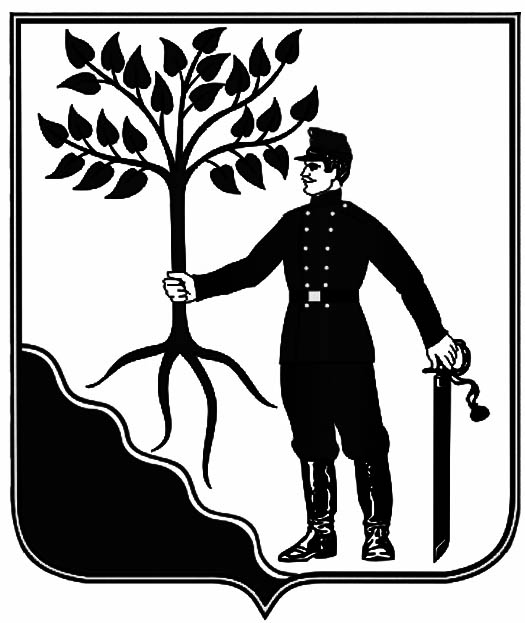 